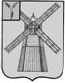 АДМИНИСТРАЦИЯ ПИТЕРСКОГО МУНИЦИПАЛЬНОГО РАЙОНА САРАТОВСКОЙ ОБЛАСТИР А С П О Р Я Ж Е Н И Еот 3 декабря  2015 года  № 265-рс. ПитеркаОб обеспечении пожарной  безопасности объектов и населенных пунктов Питерского муниципального района при проведении Новогодних и Рождественских мероприятий 2015-2016 годов, а также при реализации и применении пиротехнических изделийРассмотрев информацию начальника отдела надзорной деятельности по Краснокутскому, Александрово-Гайскому, Новоузенскому и Питерскому районам Карасева В.А. от 9 ноября 2015 года № 482-2-25-22, в соответствии с Федеральным законом от 21 декабря 1994 года № 69-ФЗ «О пожарной безопасности» и в целях принятия дополнительных мер, направленных на повышение уровня противопожарной защищенности объектов, жилья и территорий населенных пунктов муниципального района, руководствуясь Уставом Питерского муниципального района:Рекомендовать главам (главам администраций) муниципальных образований, руководителям объектов, в которых планируется проведение Новогодних и Рождественских мероприятий:- обеспечить выполнение в полной мере норм и правил пожарной безопасности при проведении массовых мероприятий, обратив особое внимание на содержание эвакуационных выходов, соответствие «Правилам устройства электроустановок» электроосветительных сетей и иллюминаций, обеспечение объекта первичными средствами пожаротушения, исправность автоматических систем пожарной сигнализации и системам оповещения людей о пожаре;- подготовить правовые акты по усилению противопожарной защиты объектов (распоряжения, приказы, инструкции, планы) на время подготовки и проведения массовых мероприятий, обеспечить их выполнение;- обеспечить места проведения мероприятий инструкцией «О мерах пожарной безопасности при организации и проведении новогодних праздников на объектах с массовым пребыванием людей», памятками  о мерах пожарной безопасности, с сотрудниками объектов провести дополнительный инструктаж по правилам пожарной безопасности,  организовать и провести тренировки по отработке планов  эвакуации до 20 декабря 2015 года, копии приказов,  ведомостей инструктажей, актов тренировок по эвакуации предоставить в отдел надзорной деятельности по Краснокутскому, Александрово-Гайскому, Новоузенскому и Питерскому районам в срок  до 20 декабря 2015 года;- обеспечить беспрепятственный проезд пожарной и специальной техники к местам проведения мероприятий (очитка дорог от снега);- проводить противопожарные осмотры территорий и помещений перед их закрытием в предпраздничные дни с целью выявления нарушений, способствующих возникновению и развитию пожаров, принятия своевременных мер по устранению имеющихся нарушений;- организовать на объектах, задействованных в Новогодних и Рождественских мероприятиях, специальные противопожарные наряды из числа  работников.2. Рекомендовать отделу надзорной деятельности по Краснокутскому, Александрово-Гайскому, Новоузенскому и Питерскому районам совместно с отделением полиции № 2 в составе межмуниципального отдела МВД России «Новоузенский», главам (главам администраций) муниципальных образований провести комплекс надзорно-профилактических мероприятий по предупреждению пожаров и гибели людей на объектах, задействованных в проведении Новогодних и Рождественских мероприятий. 3. Рекомендовать руководителям организаций, имеющих лицензию на реализацию пиротехнических изделий, производить продажу пиротехнических изделий с соблюдением установленных мер пожарной безопасности только в специализированных магазинах или специализированных отделах (секциях) по согласованию с отделом надзорной деятельности по Краснокутскому, Александрово-Гайскому, Новоузенскому и Питерскому районам;- не производить продажу пиротехнических изделий с лотков, в палатках, киосках, на рынках, ярмарках, спортивных стадионах, и иных местах скопления людей, а также детям до 14 лет;- распространение пиротехнических изделий производить при наличии сертификата соответствия на товар, информации об изготовителе и поставщике, инструкции по применению.- использование пиротехнических изделий не производить ближе  от жилых зданий и сооружений, хозяйственных построек, лесных массивов.4. Рекомендовать главам (главам администраций) муниципальных образований запретить на территории поселений, а также на расстоянии менее  от лесных массивов, запускать неуправляемые изделия из горючих материалов, принцип подъёма которых на высоту основан на нагревании воздуха внутри конструкции с помощью открытого огня  с целью исключения пожаров;- принять правовые акты с определением специальных площадок для организации и проведения салютов, фейерверков и т.п., с оборудованием таких площадок стендами с наличием памяток и листовок по правилам использования пиротехнических изделий;- данную информацию довести до жителей населенных пунктов;- до 20 декабря 2015 года предоставить информацию о проделанной работе  в отдел надзорной деятельности по Краснокутскому, Александрово-Гайскому, Новоузенскому и Питерскому районам. 5. Руководителям общеобразовательных учреждений организовать проведение в рамках преподавания предмета ОБЖ тематических уроков по теме «Соблюдение правил пожарной безопасности в период проведения Новогодних и Рождественских праздников, правил использования пиротехнических изделий» с приглашением сотрудника отдела надзорной деятельности по Краснокутскому, Александрово-Гайскому, Новоузенскому и Питерскому районам и работников Федерального государственного казенного учреждения  «5 отряд Федеральной пожарной службы  по Саратовской области пожарная спасательная часть-53 по охране с. Питерка». 6. Настоящее распоряжение вступает в силу с момента официального опубликования.7. Настоящее распоряжение опубликовать на официальном сайте администрации Питерского муниципального района Саратовской области в сети Интернет: http://piterka.sarmo.ru/ и районной газете «Искра».8. Контроль за исполнением настоящего постановления возложить на первого заместителя главы администрации муниципального района Иванова А.А.Глава администрациимуниципального района							    В.Н. Дерябин